Rada Osiedla Niebuszewo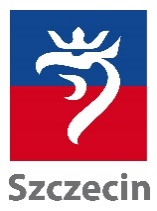 ul. Komuny Paryskiej 2/3 lok. 108, 71-674 Szczecintel./fax +4891 442 12 77www.osiedla.szczecin.plrada@niebuszewo.szczecin.plUrząd Miasta Szczecin
pl. Armii Krajowej 1, 70-456 Szczecin
            tel. +4891 42 45 226, +4891 422 24 36, 
              rada@um.szczecin.pl -  www.szczecin.plUCHWAŁA NR 57/17Rady Osiedla Niebuszewoz dnia 11.09.2017 r.w sprawie projektu planu rzeczowo finansowego na 2018 rokNa podstawie § 30 ust 1 Statutu Osiedla Niebuszewo UCHWAŁA NR XXIX/765/17 RADY MIASTA SZCZECIN z dnia 25 kwietnia 2017 r. w sprawie Statutu Osiedla Miejskiego Niebuszewo (D.U.Woj. Zachodniopomorskiego Poz. 2860 z 2017 r. ), Rada Osiedla Niebuszewo uchwala, co następuje:        
§1Przyjmuje przedstawiony przez Skarbnika projekt planu rzeczowo finansowego na 2018 rok.§2Szczegółowy projekt planu rzeczowo finansowy na 2018 rok stanowi załącznik nr 1.§3Wykonanie uchwały powierza się Zarządowi Osiedla.§4Uchwała wchodzi w życie z dniem podjęcia.